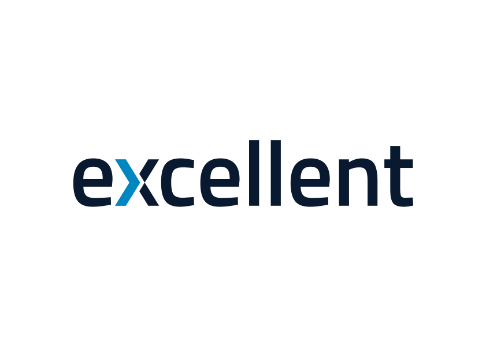 abi kopā tālāk – „Puses” vai katrs atsevišķi – „Puse”), bez maldības, viltus un spaidiem noslēdz šādu līgumu (tālāk – „Līgums”),Līguma priekšmetsPasūtītājs pasūta Izpildītājam un Izpildītājs apņemas sniegt Pasūtītājam sekojošus pakalpojumus:Ja šī Līguma darbības laikā Pasūtītājam rodas nepieciešamība pēc papildu pakalpojumiem, kurus sniedz Pasūtītājs, bet kuri nav paredzēti šajā Līgumā, tad Puses noslēdz atsevišķu vienošanos, kas kļūst par šī Līguma neatņemamu sastāvdaļu, vai arī paraksta jaunu Pielikumu.ATLĪDZĪBA un samaksas kārtībaPasūtītājs maksā Izpildītājam par Pakalpojumu sniegšanu (tālāk – „Atlīdzība”), «F_SUMMA» «F_VALUTA».Papildus Atlīdzībai maksājams pievienotās vērtības nodoklis, «F_MOMS» «F_VALUTA» apmerā. Summa kopā: «F_ATTBETALA» «F_VALUTA» («F_ATTBETALATEXT»). Pasūtītājs vienlaicīgi ar Atlīdzības samaksu apmaksā Izpildītājam ar Pakalpojumu sniegšanu saistītos izdevumus. Izdevumus pamatojošus dokumentus (kopijas) Izpildītājs pievieno 2.3. punktā minētajam Pasūtītājs samaksā Izpildītājam Atlīdzību par Izpildītāja faktiski sniegtajiem un Pasūtītāja pieņemtajiem Pakalpojumiem un 2.2. punktā minētos izdevumus atbilstoši Izpildītāja rēķinam, kuru Izpildītājs izraksta Pasūtītājam katru mēnesi līdz __.datumam par iepriekšējā mēnesī sniegtajiem Pakalpojumiem.Puses vienojas, ka Izpildītājs rēķinus elektroniskā formā (bez Izpildītāja droša elektroniskā paraksta) ar atsauci uz šo Līguma punktu, un nosūta Pasūtītājam no e-pasta «F_EGENEMAIL» uz e-pastu «F_CUSTOMEREMAIL», kas uzskatāms par rēķinu ar elektronisku parakstu Elektronisko dokumentu likuma 3.panta 2.daļas izpratnē.Pasūtītājs apmaksā Izpildītāja rēķinu ar pārskaitījumu uz Izpildītāja norēķinu kontu «F_ACCOUNTOPERATOR» bankā, konta Nr. «F_BANKACC», ____ dienu laikā no rēķina saņemšanas, ja vien rēķinā nav norādīts garāks samaksas termiņš. Samaksa uzskatāma par veiktu dienā, kad Izpildītājs ir saņēmis summu savā kontā. Par šajā Līgumā noteikto maksājumu kavējumu Pasūtītājs maksā Izpildītājam 0,1% dienā no kavētās summas. Pasūtītāja pienākumi un tiesībasPasūtītājs sniedz Izpildītājam visu nepieciešamo informāciju, dokumentus un norādījumus, kas nepieciešami Pakalpojumu sniegšanas nodrošināšanai, kā arī citādi sadarbojas ar Izpildītāju atbilstoši šī Līguma mērķim. Ja Pakalpojumu ietvaros paredzēta konkrētu darba rezultātu vai atskaišu nodošana Pasūtītājam, Pasūtītājs pirms to pieņemšanas veic Izpildītāja darba rezultātu vai atskaišu pārbaudi. Ja Pasūtītājam ir pamatoti iebildumi par Pakalpojumu izpildi, Pasūtītājs par tiem paziņo Izpildītājam, kurš saprātīgā termiņā novērš Pasūtītāja norādītos Pakalpojuma trūkumus, vai arī Puses labā ticībā vienojas par citu sasniedzamo darba rezultātu. Par atbilstoši Līguma noteikumiem sniegtiem pakalpojumiem Pasūtītājs samaksā Izpildītājam Atlīdzību un ar Pakalpojumu sniegšanu saistītos izdevumus savlaicīgi un pilnā apmērā saskaņā ar šī Līguma noteikumiem. Pasūtītājs bez nepamatotas kavēšanās informē Izpildītāju par jebkādām izmaiņām, kas attiecas uz Pakalpojumu sniegšanu.Izpildītāja pienākumi un tiesībasIzpildītājs apliecina, ka ir profesionāls pakalpojumu sniedzējs jomā, kurā Pasūtītājam tiek sniegti Pakalpojumi. Izpildītājam ir pienākums sniegt šajā Līgumā noteiktos Pakalpojumus savlaicīgi un kvalitatīvi saskaņā ar Līguma noteikumiem. Izpildītājs uzņemas pilnu atbildību par Pasūtītājam sniegto Pakalpojumu kvalitāti un atbilstību Līgumam, normatīvajiem aktiem un vispārpieņemtai tirgus praksei, kā arī par Pakalpojumu neatbilstības rezultātā Izpildītājam nodarītiem zaudējumiem un citām nelabvēlīgām sekām. Pēc Pasūtītāja pieprasījuma vai pēc Izpildītāja iniciatīvas (gadījumos, kad tas ir nepieciešami vai lietderīgi, lai ievērotu Pasūtītāja intereses) Izpildītājs sniedz Pasūtītājam informāciju par Pakalpojumu sniegšanas gaitu un jebkādiem apstākļiem, kas ietekmē vai var ietekmēt Pakalpojumu sniegšanu.Izpildītājs katru mēnesi līdz __. datumam iesniedz Pasūtītājam atskaiti par sniegtajiem Pakalpojumiem iepriekšējā mēnesī. Ja Pasūtītājam pēc darba rezultātu vai atskaišu nodošanas ir radušies jebkādi iebildumi par Pakalpojumu izpildi, Izpildītājs bez nepamatotas kavēšanās novērš Pasūtītāja pamatoti norādītos trūkumus, vai arī Puses labā ticībā vienojas par citu sasniedzamo darba rezultātu.Izpildītājs sniedz Pakalpojumus, izmantojot tikai sava personāla zināšanas un iemaņas, un tas nedrīkst nodot Pakalpojumu izpildi trešajām personām.Izpildītājam ir tiesības uz savlaicīgu Atlīdzības un ar Pakalpojumu izpildi saistīto izdevumu samaksu saskaņā ar Līguma noteikumiem. Līguma TERMIŅŠ UN izbeigšanaLīgums stājas spēkā tā parakstīšanas brīdī un ir spēkā uz nenoteiktu laiku.Jebkura no Pusēm var izbeigt Līgumu, paziņojot par to otrai Pusei ___ dienas iepriekš. Līguma izbeigšana neatbrīvo Puses no pienākuma izpildīt savas līdz Līguma izbeigšanas brīdim jau uzņemtās saistības, kas izriet no šī Līguma.Līguma izbeigšanas gadījumā Izpildītājs nodod atpakaļ Pasūtītājam jebkādus dokumentus un citus informācijas nesējus saistībā ar Pakalpojumu sniegšanu. KONFIDENCIALITĀTEŠis Līgums, tā noteikumi, kā arī Līguma sagatavošanas un darbības laikā sniegtā jebkura rakstura informācija par otru Pusi, kuru viena Puse iegūst no otras Puses mutiski, vizuāli, rakstiski, elektroniski vai citā veidā, ir konfidenciāla un nav izpaužama trešajām personām bez otras Puses rakstiskas piekrišanas.Puses var izpaust iepriekšējā punktā minēto konfidenciālo informācija trešajām personām tikai gadījumā, ja trešo personu tiesības uz šādas informācijas saņemšanu ir noteiktas normatīvajos aktos, vai arī informācija tiek izpausta, lai aizsargātu vai nodrošinātu šajā Līgumā noteikto Pušu tiesību un pienākumu izpildi. Puse, kas izpaudusi informāciju šajā punktā noteiktajos gadījumos, nekavējoties informē par to otru Pusi.Konfidencialitātes pienākums Pusēm ir saistošs neierobežotu laiku arī pēc šī Līguma izbeigšanas.Citi noteikumiLīguma noteikumu grozījumi stājas spēkā tikai pēc tam, kad to ir parakstījušas abas Puses, un tie kļūst par Līguma neatņemamu sastāvdaļu.Šis  ir sastādīts un darbojas saskaņā ar Latvijas Republikā spēkā esošiem tiesību aktiem. Jebkurš strīds, domstarpība vai prasība, kas izriet no Līguma, kas skar to vai tā pārkāpšanu, izbeigšanu, spēkā esamību, vispirms tiek risināts sarunu ceļā, bet, ja vienošanās nav iespējama, strīds tiek izšķirts Latvijas Republikas tiesās. ir sastādīts 2 (divos) eksemplāros, no kuriem viens tiek nodots Pasūtītājam un viens – Izpildītājam. Abiem eksemplāriem ir vienāds juridiskais spēks. PUŠU PARAKSTILĪGUMS Nr.:«F_NUMMER»Līguma datums:«F_KONTRAKTSDATUM»Sākuma datums:«F_STARTDATUM»Vieta:RīgaIzpildītājs:«F_EGETNAMN»Pasūtītājs:«F_KUNDNAMN»Klienta Nr.:«F_KUNDNR»Reģ.Nr.:«F_EGETORGNR»Reģ.Nr.:«F_REGNUMBER1»PVN Nr.:«F_EGETMOMSNR»PVN Nr.:«F_KUNDMOMSNR»Jur.adress«F_EGENADRESS»Jur.adress«F_ADRESS»Banka:«F_EGENBG», «F_OWNBANKSWIFT»Banka:«F_ACCOUNTOPERATOR», «F_BANKSWIFT2»Bankas konts:«F_EGENPG»Bankas konts:«F_BANKACC»Kontaktpersona:«F_SALJARNAMN»Kontaktpersona:«F_ERREFERENS»Tālrunis:«F_EGENTEL»Tālrunis:«F_KUNDTEL»E-pasts:«F_EGENEMAIL»E-pasts:«F_CUSTOMEREMAIL»ArtikulsPreču/ Pakalpojumu nosaukumsMērv.DaudzCenaAtl.%Summa«F_ARTNR»«F_SPECIFIKATION»«F_ENHET»«F_ANTAL»«F_APRIS»«F_RABATT»«F_BELOPP»Summa:«F_VALUTA»«F_SUMMA»PVN (%):«F_VATPRC»«F_MOMS»Kopā:«F_VALUTA»«F_ATTBETALA»Pasūtītāja vārdā:«F_SALJARNAMN»___________________	Izpildītāja vārdā:«F_ERREFERENS»___________________